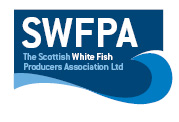 GILL NETS PositionsGill nets Position InfoFLEET:160º37,30N        60º32,70N01º48,98W       01º53,90WFLEET:260º37,96N        60º33,18N01º45,53W       01º50,60WFLEET:360º34,12N        60º38,50N01º55,20N        01º50,53WFLEET:460º39,15N        60º42,70N01º49,00W       01º42,50WFLEET:560º47,25N         60º44,73N01º30,70W        01º38,10WFLETT:660º43,80N         60º46,50N01º30,35W        01º22,10WFLEET:760º47,72N         60º45,06N01º33,43W      001º41,45WFLEET 8:60º51,84N           60º48,32N01º09,77W         01º18,06WFLEET 9:60º47,27N           60º50,74N001º24,17W       001º16,00WFLEET 10:60º52,35N           60º48,84N001º20,04W       001º28,27W Date16/07/2020Vessel Name & Reg NoMONTE MAZANTEU FD521Skipper NameJOSE ANGEL SAMPEDRO SAMPEDROSkipper Email Addressbuquemontemazanteu@gmail.comSkipper Mobile No0034881180050        0033640047580